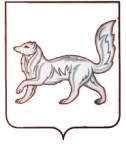 РОССИЙСКАЯ ФЕДЕРАЦИЯТУРУХАНСКИЙ РАЙОННЫЙ СОВЕТ ДЕПУТАТОВКРАСНОЯРСКОГО КРАЯРЕШЕНИЕ02.02.2023                                      с. Туруханск                                    № 15 – 256Об утверждении Правил благоустройства межселенной территории Туруханского районаВ соответствии со статьями 5.1, Градостроительного кодекса Российской Федерации, частью 1 статьи 45.1 Федерального закона                от 06.10.2003 № 131-ФЗ «Об общих принципах организации местного самоуправления в Российской Федерации», заключением о результатах общественных обсуждений по проекту Правил благоустройства межселенной территории Туруханского района от 05.12.2022, руководствуясь статьями 25, 32, 41 Устава Туруханского района, Туруханский районный Совет депутатов РЕШИЛ:1.	Утвердить Правила благоустройства межселенной территории Туруханского района, согласно приложению.	2.	Контроль за исполнением решения возложить на постоянные комиссии Туруханского районного Совета депутатов по местному самоуправлению, законности, правопорядку и борьбе с коррупцией и по экономической политике, собственности и содействию предпринимательству.Решение вступает в силу после его официального опубликования в общественно-политической газете Туруханского района «Маяк Севера» и подлежит размещению на официальном сайте Туруханского района в сети Интернет.ПРАВИЛА БЛАГОУСТРОЙСТВАМЕЖСЕЛЕННОЙ ТЕРРИТОРИИ ТУРУХАНСКИЙ РАЙОНОбщие положения1.1.	Правила благоустройства межселенной территории (далее - Правила) устанавливают требования в сфере благоустройства территории, в том числе требования по содержанию зданий (включая жилые дома), сооружений и земельных участков, на которых они расположены, к внешнему виду фасадов и ограждений соответствующих зданий и сооружений, перечень работ по благоустройству и периодичность их выполнения, а также основные положения, регулирующие организацию благоустройства территории (включая освещение улиц, озеленение территории, установку указателей с наименованиями улиц и номерами домов, размещение и содержание малых архитектурных форм).1.2.	Настоящие Правила являются обязательными для исполнения физическими и юридическими лицами в границах населенных пунктов межселенной территории Туруханского района.1.3.	Уполномоченным органом по организации благоустройства межселенной территории является территориальное управление администрации Туруханского района.1.4.	В настоящих Правилах благоустройства применяются следующие термины с соответствующими определениями:Благоустройство территории – комплекс мероприятий по инженерной подготовке и обеспечению безопасности, озеленению, устройству покрытий, освещению, размещению малых архитектурных форм и объектов монументального искусства.Элементы благоустройства территории – декоративные, технические, планировочные, конструктивные устройства, растительные компоненты, различные виды оборудования и оформления, малые архитектурные формы, некапитальные нестационарные сооружения, наружная реклама и информация, используемые как составные части благоустройства.Нормируемый комплекс элементов благоустройства – необходимое минимальное сочетание элементов благоустройства для создания на территории района безопасной, удобной и привлекательной среды.Объекты благоустройства межселенной территории – территории района, на которых осуществляется деятельность по благоустройству: площадки, дворы, кварталы, функционально - планировочные образования, а также территории, выделяемые по принципу единой градостроительной регламентации (охранные зоны) или визуально - пространственного восприятия (площадь с застройкой, улица с прилегающей территорией и застройкой), другие территории района.Объекты нормирования благоустройства территории – территории, для которых в нормах и правилах по благоустройству территории устанавливаются: нормируемый комплекс элементов благоустройства, нормы и правила их размещения на данной территории. Такими территориями могут являться: площадки различного функционального назначения, пешеходные коммуникации, проезды, общественные пространства, участки и зоны общественной, жилой застройки, санитарно-защитные зоны производственной застройки, объекты рекреации, улично-дорожная сеть населенного пункта, технические (охранно-эксплуатационные) зоны инженерных коммуникаций.Уборка территорий - вид деятельности, связанный со сбором, вывозом в специально отведенные места отходов производства и потребления, другого мусора, снега, а также иные мероприятия, направленные на обеспечение экологического и санитарно-эпидемиологического благополучия населения и охрану окружающей среды.2. Эксплуатация объектов благоустройства2.1. Уборка территории2.1.1.	Физические и юридические лица, независимо от их организационно - правовых форм, обязаны обеспечивать своевременную и качественную очистку и уборку принадлежащих им на праве собственности или ином вещном праве земельных участков в соответствии с действующим законодательством.2.1.2.	На межселенной территории района запрещается накапливать и размещать отходы производства и потребления в несанкционированных местах.Лица, разместившие отходы производства и потребления в несанкционированных местах, обязаны за свой счет производить уборку и очистку данной территории, а при необходимости - рекультивацию земельного участка.В случае невозможности установления лиц, разместивших отходы производства и потребления на несанкционированных свалках, удаление отходов производства и потребления и рекультивацию территорий свалок производится за счет лиц, обязанных обеспечивать уборку данной территорий в соответствии с пунктом 2.1.1. настоящих Правил благоустройства.2.1.3.	Сбор и вывоз отходов производства и потребления необходимо осуществлять по бестарной, либо контейнерной системе в установленном порядке.2.1.4.	На территории общего пользования запрещается сжигание твердых коммунальных отходов.2.1.5.	Вывоз твердых коммунальных отходов от населения района осуществляется региональным оператором на основании публично -правового договора.Вывоз твердых коммунальных отходов организаций торговли и общественного питания, культуры, детских и лечебных заведений и иных юридических лиц осуществляется региональным оператором на основании договоров оказания услуг по сбору и вывозу отходов.2.1.6.	Для сбора твердых коммунальных отходов физических и юридических лиц, указанных в пункте 2.1.1. настоящих Правил благоустройства, организуются места временного хранения отходов и осуществляется их уборка и техническое обслуживание.2.1.7.	В случае, если производитель отходов, осуществляющий свою бытовую и хозяйственную деятельность на земельном участке, в жилом или нежилом помещении на основании договора аренды или иного соглашения с собственником, не организовал сбор, вывоз и утилизацию отходов самостоятельно, обязанности по сбору, вывозу и утилизации отходов данного производителя отходов возлагается на собственника вышеперечисленных объектов недвижимости, ответственного за уборку территорий в соответствии с разделом 2 настоящих Правил благоустройства. 2.1.8.	Вывоз отходов осуществляется способами, исключающими возможность их потери при перевозке, создания аварийной ситуации, причинения транспортируемыми отходами вреда здоровью людей и окружающей среде.Вывоз опасных, токсичных отходов осуществляется организациями, имеющими лицензию, в соответствии с требованиями законодательства Российской Федерации.2.1.9.	При уборке в ночное время следует принимать меры, предупреждающие шум.2.1.10.	Эксплуатация и содержание в надлежащем санитарно -техническом состоянии водоразборных колонок, в том числе их очистка от мусора, льда и снега, а также обеспечение безопасных подходов к ним возлагается на организацию, в чьей собственности находятся колонки.2.1.11.	Содержание и уборка садов, скверов, парков, зеленых насаждений, находящихся в собственности организаций, собственников помещений, производится силами и средствами этих организаций, собственниками помещений самостоятельно или по договорам со специализированными организациями под контролем территориального управления администрации Туруханского района.2.1.12.	Территориальное управление администрация Туруханского района может на добровольной основе привлекать граждан для выполнения работ по уборке, благоустройству и озеленению межселенной территории.Привлечение граждан к выполнению работ по уборке, благоустройству и озеленению межселенной территории Туруханского района осуществляется на основании постановления администрации района в порядке, предусмотренном действующим законодательством.2.2. Особенности уборки межселенной территории в весенне-летний период2.2.1. Период весенне-летней уборки межселенной территории устанавливается постановлением администрации района.2.2.2. Уборке следует подвергать всю ширину проезжей части улиц и площадей.2.2.3. Уборка тротуаров и дворовых территорий, зеленых насаждений и газонов производится силами организаций и собственниками помещений.2.2.4. Косьба травы в зонах зеленых насаждений производится по мере необходимости.2.3. Особенности уборки межселенной территории в осенне-зимний период2.3.1. Период осенне-зимней уборки межселенной территории устанавливается постановлением администрации района.2.3.2. Чистка свежевыпавшего снега в валы и кучи ведется на всех улицах, площадях, и скверах.2.3.3. В зависимости от ширины улицы и характера движения на ней валы укладываются либо по обеим сторонам проезжей части, либо с одной стороны проезжей части вдоль тротуара с оставлением необходимых проходов и проездов.2.3.4. Уборка и вывоз снега и льда с улиц, площадей, скверов производится с начала снегопада и осуществляется, в первую очередь, с главных улиц для обеспечения бесперебойного движения транспорта.2.4. Порядок содержания элементов благоустройства2.4.1. Строительство и установка оград, заборов, газонных и тротуарных ограждений, киосков, палаток, павильонов, ларьков, стендов для объявлений и других устройств осуществляется в порядке, установленном законодательством Российской Федерации, нормативными правовыми актами Красноярского края, нормативными правовыми актами администрации района, либо решениями районного Совета депутатов.2.4.2. Строительные площадки должны ограждаться по всему периметру плотным забором установленного образца. В ограждениях необходимо предусмотреть минимальное количество проездов.Проезды должны выходить на второстепенные улицы и оборудоваться шлагбаумами или воротами.2.4.3. Установка всякого рода вывесок осуществляется только после согласования эскизов с территориальным управлением администрации Туруханского района.2.4.4. Витрины должны оборудоваться специальными осветительными приборами.2.4.5. Расклейка газет, афиш, плакатов, различного рода объявлений и реклам осуществляется только на специально установленных стендах.2.4.6. Очистка от объявлений опор электротранспорта, уличного освещения, цоколя зданий, заборов и других сооружений осуществляется организациями, эксплуатирующим данные объекты.2.4.7. Размещение и эксплуатация средств наружной рекламы осуществляется в порядке, установленном законодательством Российской Федерации.2.4.8. Физические или юридические лица при содержании малых архитектурных форм производят их ремонт и окраску.2.4.9. Окраска киосков, павильонов, палаток, тележек, лотков, столиков, заборов, газонных ограждений и ограждений тротуаров, павильонов ожидания транспорта, телефонных кабин, спортивных сооружений, стендов для афиш и объявлений и иных стендов, рекламных тумб, указателей остановок транспорта и переходов, скамеек должна производится не реже одного раза в год собственником (пользователем) данного объекта, либо иными лицами с согласия собственника (пользователя).2.4.10. Окраска каменных, железобетонных и металлических ограждений фонарей уличного освещения, опор, трансформаторных будок и киосков, металлических ворот жилых, общественных и промышленных зданий производится не реже одного раза в два года, а ремонт - по мере необходимости.2.4.11. Эксплуатация зданий и сооружений, их ремонт производится в соответствии с установленными правилами и нормами технической эксплуатации.2.4.12. Текущий и капитальный ремонт, окраска фасадов зданий и сооружений производится в зависимости от их технического состояния собственником здания и сооружения либо иными лицами с согласия собственника.2.4.13. Запрещается самовольное возведение хозяйственных и вспомогательных построек (дровяных сараев, будок, гаражей, голубятен) на самовольно занятом земельном участке, без правоустанавливающих документов на земельный участок.2.4.14. Запрещается загромождение и засорение придворовых территорий металлическим ломом, строительным и бытовым мусором, домашней утварью и другими материалами.2.5. Работы по озеленению межселенной территории и содержаниюзеленых насаждений2.5.1. Озеленение межселенной территории, работы по содержанию и восстановлению парков, скверов, зеленых зон, осуществляется специализированными организациями по договорам, либо самостоятельно территориальным управлением администрации Туруханского района в пределах средств, предусмотренных в бюджете района на эти цели.2.5.2. Физические и юридические лица, в собственности или в пользовании которых находятся земельные участки, обеспечивают содержание и сохранность зеленых насаждений, находящихся на этих участках.2.5.3. Лицам, указанным в пунктах 2.5.1 и 2.5.2 настоящих Правил благоустройства, необходимо:- обеспечить своевременное проведение всех необходимых агротехнических мероприятий (полив, рыхление, обрезка, сушка, борьба с вредителями и болезнями растений, скашивание травы);- осуществлять обрезку и вырубку сухостоя и аварийных деревьев, вырезку сухих и поломанных сучьев и вырезку веток, ограничивающих видимость технических средств регулирования дорожного движения;- доводить до сведения органов местного самоуправления обо всех случаях массового появления вредителей и болезней и принимать меры борьбы с ними, производить замазку ран и дупел на деревьях;- проводить своевременный ремонт ограждений зеленых насаждений.2.5.4. Запрещается на площадях зеленых насаждений:- ломать деревья, кустарники, сучья и ветви, срывать листья и цветы, сбивать и собирать плоды;- разбивать палатки и разводить костры;- засорять газоны, цветники, дорожки и водоемы;- портить скульптуры, скамейки, ограды;- добывать из деревьев сок, делать надрезы, надписи, приклеивать к деревьям объявления, номерные знаки, всякого рода указатели, провода и забивать в деревья крючки и гвозди для подвешивания гамаков, качелей, веревок, сушить белье на ветвях;- ездить на велосипедах, мотоциклах, лошадях, тракторах и автомашинах;- парковать автотранспортные средства на газонах;- осуществлять выпас скота;- устраивать ледяные катки и снежные горки, кататься на лыжах, коньках, санях, организовывать игры, танцы, за исключением мест, отведенных для этих целей;- производить строительные и ремонтные работы без ограждений насаждений щитами, гарантирующими защиту их от повреждений;- обнажать корни деревьев на расстоянии ближе 1,5 м от ствола и засыпать шейки деревьев землей или строительным мусором;- складировать на территории зеленых насаждений материалы, а также устраивать на прилегающих территориях склады материалов, способствующие распространению вредителей зеленых насаждений;- устраивать свалки мусора, снега и льда, сбрасывать снег с крыш на участках, имеющих зеленые насаждения, без принятия мер, обеспечивающих сохранность деревьев и кустарников;- добывать растительную землю, песок и производить другие раскопки;- выгуливать и отпускать с поводка собак в парках, лесопарках, скверах и иных территориях зеленых насаждений;- сжигать листву и мусор на территории общего пользования.2.5.5. Запрещается самовольная вырубка деревьев и кустарников.2.5.6.	Снос крупномерных деревьев и кустарников, попадающих в зону застройки или прокладки подземных коммуникаций, установки высоковольтных линий и других сооружений в границах межселенной территории, производится только по письменному разрешению территориального управления администрации Туруханского района.2.5.7.	За всякое повреждение или самовольную вырубку зеленых насаждений, а также за непринятие мер охраны и халатное отношение к зеленым насаждениям виновные лица несут наказание в соответствии с законодательством Российской Федерации.2.5.8.	Снос деревьев и кустарников в зоне индивидуальной застройки осуществляется собственниками земельных участков самостоятельно за счет собственных средств.2.6. Освещение межселенной территории2.6.1.	Освещение на межселенной территории осуществляется энергоснабжающей организацией по договорам с физическими и юридическими лицами, независимо от их организационно-правовых форм, являющимися собственниками отведенных им в установленном порядке земельных участков.2.6.2.	Строительство, эксплуатацию, текущий и капитальный ремонт сетей наружного освещения улиц осуществляется специализированной организацией по договорам с территориальным управлением администрации Туруханского района.2.7. Праздничное оформление межселенной территории2.7.1.	Праздничное оформление межселенной территории населенных пунктов Туруханского района осуществляется по решению территориального управления администрации Туруханского района на период проведения государственных праздников и праздников населенного пункта, мероприятий, связанных со знаменательными событиями.Оформление зданий, сооружений осуществляется их владельцами в рамках концепции праздничного оформления.2.7.2.	Работы, связанные с проведением торжественных и праздничных мероприятий, осуществляются организациями самостоятельно за счет собственных средств, а также администрацией района в пределах средств, предусмотренных на эти цели в бюджете.2.7.3.	Праздничное оформление может включать: вывеску национальных флагов, лозунгов, гирлянд, панно, установку декоративных элементов и композиций, стендов, киосков, трибун, эстрад, а также устройство праздничной иллюминации.2.7.4.	При изготовлении и установке элементов праздничного оформления запрещается снимать, повреждать и ухудшать видимость технических средств регулирования дорожного движения.3. Порядок и механизмы общественного участия в процессе благоустройства3.1.	В целях обеспечения вовлеченности в процесс принятия решений, реализации проектов и учета мнения всех участников деятельности по благоустройству, осуществляется открытое обсуждение проектов благоустройства межселенной территории, а также открытое и гласное принятие решений, касающихся благоустройства и развития межселенной территории с учетом мнения жителей соответствующих территорий и иных заинтересованных лиц.3.2.	Информирование о задачах и проектах в сфере благоустройства и комплексного развития сельской среды осуществляется по средствам размещения соответствующей информации на официальном сайте администрации http://www.admtr.ru/ (далее - сеть Интернет).3.3.	В сети Интернет размещается в свободном доступе проектную и конкурсную документацию.3.4.	Общественное участие в процессе благоустройства межселенной территории реализуется в следующих формах:а)	совместное определение целей и задач по развитию межселенной территории, инвентаризация проблем и потенциалов среды;б)	определение основных видов активностей;в)	обсуждение и выбор типа оборудования, некапитальных объектов, малых архитектурных форм, включая определение их функционального назначения, соответствующих габаритов, стилевого решения, материалов;г)	консультации в выборе типов покрытий, с учетом функционального зонирования межселенной территории;д)	консультации по предполагаемым типам озеленения;е)	консультации по предполагаемым типам освещения и осветительного оборудования;ж)	участие в разработке проекта, обсуждение решений с архитекторами, ландшафтными архитекторами, проектировщиками и другими профильными специалистами;з)	одобрение проектных решений участниками процесса проектирования и будущими пользователями, включая местных жителей, собственников соседних территорий и других заинтересованных лиц;и)	осуществление общественного контроля над процессом реализации проекта (включая как возможность для контроля со стороны любых заинтересованных сторон, так и формирование рабочей группы, общественного совета проекта, либо наблюдательного совета проекта);к)	осуществление общественного контроля над процессом эксплуатации межселенной территории (включая как возможность для контроля со стороны любых заинтересованных сторон, региональных центров общественного контроля, так и формирование рабочей группы, общественного совета проекта, либо наблюдательного совета проекта для проведения регулярной оценки эксплуатации межселенной территории).3.5.	При реализации проектов осуществляется информирование общественности о планирующихся изменениях и возможности участия в этом процессе.Информирование осуществляется путем:а) 	использования информационного интернет-ресурса http://www.admtr.ru/;б) опубликования информации средствами массовой информации;в) вывешивания афиш и объявлений на информационных досках в подъездах жилых домов, расположенных в непосредственной близости к проектируемому объекту (дворовой территории, общественной территории), а также на информационных стендах на самом объекте; в наиболее посещаемых местах, на площадке проведения общественных обсуждений (в зоне входной группы, на информационных стендах);г)	информирования местных жителей через школы и детские сады, в том числе школьные проекты: организация конкурса рисунков, сборы пожеланий, сочинений, макетов, проектов, распространение анкет и приглашения для родителей учащихся;д)	индивидуальных приглашений участников встречи лично, по электронной почте или по телефону;е)	использование социальных сетей и интернет-ресурсов для обеспечения донесения информации до различных общественных объединений и профессиональных сообществ;ж)	установки информационных стендов в местах с большой проходимостью, на территории самого объекта проектирования (дворовой территории, общественной территории). Стенды могут работать как для сбора анкет, информации и обратной связи, так и в качестве площадок для обнародования всех этапов процесса проектирования и отчетов по итогам проведения общественных обсуждений.3.6.	В целях проведения общественных обсуждений используются известные общественные и культурные центры (дом культуры, школы, молодежные и культурные центры), находящиеся в зоне хорошей транспортной доступности, расположенные по соседству с объектом проектирования.3.7.	Общественный контроль является одним из механизмов общественного участия.Общественный контроль в области благоустройства осуществляется любыми заинтересованными физическими и юридическими лицами, в том числе с использованием технических средств для фото-, видеофиксации, а также интерактивных порталов в сети Интернет. Информация о выявленных и зафиксированных в рамках общественного контроля нарушениях в области благоустройства направляется для принятия мер в территориальное управление администрации Туруханского района или на официальный сайт администрации.4. Организация площадок для выгула и выпаса домашних животных4.1	Выпас домашних животных осуществляется в специально отведенных территориальным управлением администрации Туруханского района местах выпаса под наблюдением владельца или уполномоченного им лица.4.2	Запрещается нахождение домашних животных и птиц (КРС, лошади, овцы, свиньи, козы, собаки) на улицах населенных пунктов, в местах общего пользования (у зданий учреждений в сфере образования и культуры, медицины, памятников, детских, спортивно-игровых площадках и т.д.) без надзора владельцев животных, за исключением случаев прогона КРС к месту пастьбы и возвращения животных в период пастбищного сезона.5. Контроль за исполнением Правил благоустройства5.1.	Физические и юридические лица обязаны соблюдать чистоту и порядок на межселенной территории.Территориальное управление осуществляет контроль в пределах своей компетенции за соблюдением физическими и юридическими лицами настоящих Правил благоустройства.5.2.	В случае выявления фактов нарушений настоящих Правил благоустройства, уполномоченные должностные лица вправе:- составить протокол об административном правонарушении в порядке, установленном действующим законодательством;- обратиться в суд с заявлением (исковым заявлением) о признании незаконными действий (бездействия) физических и (или) юридических лиц, нарушающих настоящие Правила благоустройства, и о возмещении ущерба.5.3.	Лица, допустившие нарушение настоящих Правил благоустройства, несут ответственность в соответствии с действующим законодательством.Вред, причиненный в результате нарушения настоящих Правил благоустройства, возмещается виновными лицами в порядке, установленном действующим законодательством.5.4.	Привлечение граждан и должностных лиц к ответственности за нарушение настоящих Правил благоустройства осуществляется в соответствии с Кодексом Российской Федерации об административных правонарушениях, другими законодательными актами Российской Федерации, Законом Красноярского края от 02.10.2008 № 7-2161 «Об административных правонарушениях».ПредседательТуруханского районного Совета депутатовГлава Туруханского района________________________________________Ю.М. ТагировО.И. ШереметьевПриложение к решению Туруханского районного Совета депутатовот 02.02.2023 № 15-256